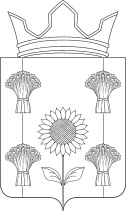 СОВЕТ НОВОЛЕНИНСКОГО СЕЛЬСКОГО ПОСЕЛЕНИЯ ТИМАШЕВСКОГО РАЙОНАСЕССИЯ от 15.08.2019г.  № 83РЕШЕНИЕОт 15.08.2019 г.                                                                                     № 	241х. ЛенинскийОб утверждении Положения о порядкеназначения и проведения опроса граждан на территории  Новоленинского сельского поселения Тимашевского районаВ соответствии со статьей 31 Федерального закона от 6 октября 2003 г. №131-ФЗ "Об общих принципах организации местного самоуправления в Российской Федерации",  Законом Краснодарского края от 7 июня 2004 г.      № 717-КЗ «О местном самоуправлении в Краснодарском крае», руководствуясь Уставом Новоленинского сельского поселения Тимашевского района,  Совет Новоленинского сельского поселения Тимашевского района       р е ш и л:1. Утвердить Положение о порядке  назначения и проведения опроса граждан на территории Новоленинского сельского поселения Тимашевского района (прилагается).2. Заведующему сектором по обеспечению делопроизводства и работе с обращениями граждан администрации Новоленинского сельского поселения Тимашевского района Гриценко Е.Ф.  опубликовать настоящее решение в газете «Новоленинские вести» и разместить на официальном сайте администрации Новоленинского сельского поселения Тимашевского района в сети "Интернет".3. Контроль за выполнением настоящего решения оставляю за собой.4.Настоящее решение вступает в силу со дня его официального опубликования.Глава Новоленинского сельскогопоселения Тимашевского района                                                         С.И. АлапийПриложениек решению Совета Новоленинского сельского поселения Тимашевского района от 15.08.19 № 241ПОЛОЖЕНИЕо Порядке назначения и проведения опроса граждан на территории Новоленинского сельского поселения Тимашевского района1. Общие положения 1.1. Настоящее Положение разработано в соответствии с Федеральным законом от 6 октября 2003 г. № 131-ФЗ «Об общих принципах организации местного самоуправления в Российской Федерации», Законом Краснодарского края от 7 июня 2004 г. № 717-КЗ «О местном самоуправлении в Краснодарском крае», Уставом Новоленинского сельского поселения Тимашевского района.1.2. Настоящее Положение определяет порядок назначения и проведения опроса граждан (далее – опрос) для выявления мнения населения и его учета при принятии решений органами местного самоуправления и должностными лицами местного самоуправления, а также органами государственной власти Краснодарского края. 1.3. Опрос проводится по инициативе: 1.3.1.Совета Новоленинского сельского поселения Тимашевского района - по вопросам местного значения; 1.3.2. органов государственной власти Краснодарского края - для учета мнения граждан при принятии решений об изменении целевого назначения земель Новоленинского сельского поселения Тимашевского района для объектов регионального и межрегионального значения. 1.4. В опросе имеют право участвовать жители Новоленинского сельского поселения Тимашевского района, обладающие избирательным правом.1.3,5????2. Принципы опроса2.1. Жители Новоленинского сельского поселения Тимашевского района участвуют в опросе непосредственно. Каждый житель Новоленинского сельского поселения Тимашевского района, участвующий в опросе, имеет только один голос.2.2. Участие в опросе является свободным и добровольным. Во время опроса никто не может быть принужден к выражению своих мнений и убеждений или отказу от них.2.3. Подготовка, проведение и установление результатов опроса осуществляется на основе принципов законности, открытости и гласности и с соблюдением требований Федерального закона от 27 июля 2006  г.                      № 152-ФЗ «О персональных данных».2.4. Мнение жителей Новоленинского сельского поселения Тимашевского района, выявленное в ходе опроса, носит для органов местного самоуправления Новоленинского сельского поселения Тимашевского района и органов государственной власти Краснодарского края рекомендательный характер.3. Территория проведения опроса3.1 Опрос может проводиться на всей территории Новоленинского сельского поселения Тимашевского района или на части его территории.4. Вопросы, выносимые на опрос4.1. Опрос может проводиться:4.1.1.  по вопросам местного значения Новоленинского сельского поселения Тимашевского района4.1.2. по вопросам изменения целевого назначения земель Новоленинского сельского поселения Тимашевского района для объектов регионального и межрегионального значения.4.2. Вопросы, выносимые на опрос, должны быть сформулированы четко и ясно, не допускается возможность их различного толкования.5. Инициатива проведения опроса5.1. Опрос проводится по инициативе:5.1.1 Совета Новоленинского сельского поселения Тимашевского района (далее – Совет) или главы Новоленинского сельского поселения Тимашевского района - по вопросам местного значения;5.1.2. органами государственной власти Краснодарского края - для учета мнения граждан при принятии решений об изменении целевого назначения земель муниципального образования для объектов регионального и межрегионального значения.6. Принятие решения о назначении опроса6.1. Решение о назначении опроса граждан принимается Советом большинством голосов от установленного числа депутатов не позднее 30 дней со дня поступления в Совет  предложений от органов государственной власти Краснодарского края, главы Новоленинского сельского поселения Тимашевского района или оформленной инициативы Совета. 6.2. В решении Совета о назначении опроса устанавливается:6.2.1. дата и сроки проведения опроса;6.2.2. формулировка вопроса (вопросов), предлагаемого (предлагаемых) при проведении опроса;6.2.3. методика проведения опроса;6.2.4. форма опросного листа;6.2.5. минимальная численность жителей Новоленинского сельского поселения Тимашевского района, участвующих в опросе.6.3. Жители Новоленинского сельского поселения Тимашевского района должны быть проинформированы о проведении опроса не менее чем за 10 дней до его проведения путем размещения соответствующей информации в средствах массовой информации и на официальном сайте администрации Новоленинского сельского поселения Тимашевского района в сети Интернет.Если решением о назначении опроса предусмотрено проведение опроса в течение нескольких дней, то в решении о назначении опроса указываются даты начала и окончания проведения опроса.6.4. Совет принимает решение об отказе в назначении опроса в случаях: 6.4.1. выдвижения инициативы проведения опроса ненадлежащими субъектами; 6.4.2. внесения инициаторами вопроса, который не может быть предметом опроса. 6.????7. Комиссия по проведению опроса7.1. В целях организации проведения опроса граждан создается комиссия по проведению опроса граждан (далее - комиссия). 7.2. Состав Комиссии, сформированный на основе предложений инициаторов проведения опроса, утверждается решением Совета одновременно с принятием решения Советом о назначении опроса.        7.3. Состав Комиссии может формироваться из числа представителей органов государственной власти Краснодарского края, депутатов Совета, представителей администрации Новоленинского сельского поселения Тимашевского района, муниципальных предприятий и учреждений, представителей органов территориального общественного самоуправления, общественных объединений, действующих на территории Новоленинского сельского поселения Тимашевского района,  в зависимости от вопроса, выносимого на опрос.7.4. Комиссия созывается Председателем Совета не позднее, чем на третий день с момента обнародования (опубликования) решения о назначении опроса граждан. На первом заседании комиссия избирает из своего состава председателя комиссии, заместителей председателя комиссии и секретаря комиссии.7.5. Комиссия:7.5.1. организует исполнение настоящего Положения при проведении опроса;7.5.2. организует оповещение жителей Новоленинского сельского поселения Тимашевского района о вопросе (вопросах), выносимом (выносимых) на опрос, методике, пунктах и дате проведения опроса;7.5.3. информирует жителей Новоленинского сельского поселения Тимашевского района о проведении опроса (дате, времени и сроках его проведения, вопросе (вопросах), выносимом (выносимых) на опрос, методике проведения опроса, месте проведения опроса (пунктов проведения опроса) и месте нахождения комиссии) не позднее чем за десять дней до дня проведения опроса;7.5.4. обеспечивает изготовление опросных листов;7.5.5. составляет списки жителей муниципального образования, участвующих в опросе;7.5.6. утверждает список пунктов опроса, адреса их размещения, обеспечивает оборудование пунктов опроса;7.5.7. устанавливает результаты опроса;7.5.8. взаимодействует с органами местного самоуправления, общественными объединениями и представителями средств массовой информации;7.5.9. осуществляет иные полномочия в соответствии с настоящим Порядком.7.6. Полномочия комиссии прекращаются после официального опубликования установленных результатов опроса в порядке, установленном частью 11 настоящего Положения.7.7. Администрация Новоленинского сельского поселения Тимашевского района обеспечивает комиссию необходимыми помещениями, материально-техническими и финансовыми средствами, осуществляет контроль над расходованием выделенных средств.8. Списки граждан, имеющих право на участие в опросе8.1. В список участников опроса включаются граждане, обладающие избирательным правом, проживающие на территории Новоленинского сельского поселения Тимашевского района8.2. В списке указываются фамилия, имя, отчество, год рождения (в возрасте 18 лет дополнительно день и месяц) и адрес места жительства участника опроса.8.3. Список участников опроса составляется в двух экземплярах и подписывается председателем и секретарем Комиссии.8.4. Дополнительное включение в список жителей, имеющих право на участие в опросе в соответствии с настоящим Порядком, допускается в любое время, в том числе и в день проведения опроса.8.5. Список участников опроса составляется не позднее, чем за 5 дней до проведения опроса.8.6. Число граждан, внесенных в список участников опроса, не может быть меньше минимальной численности граждан, установленной Советом о назначении опроса.8.7. При опросе на пунктах проведения опроса территория, на которой проводится опрос, по решению комиссии может составлять один пункт опроса или быть разделена на несколько пунктов опроса. Границы пунктов опроса могут совпадать с границами избирательного участка.8.8. В случае создания нескольких пунктов опроса список участников опроса составляется по каждому пункту отдельно.8.9. Гражданин, имеющий право на участие в опросе, может реализовать это право только на том пункте, где он включен в список участников опроса.9. Опросный лист9.1. Опросный лист должен содержать:9.1.1. формулировку (формулировки) вопроса (вопросов), предлагаемого (предлагаемых) при проведении опроса, и варианты волеизъявления голосующего словами «За» или «Против», а также разъяснения о порядке его заполнения;9.1.2. указание на инициатора проведения опроса;9.1.3. место для указания фамилии, имени, отчества, даты рождения опрашиваемого;9.1.4. место для указания адреса места жительства опрашиваемого;9.1.5. место для указания данных документа, удостоверяющего личность опрашиваемого;9.1.6. место для указания подписи опрашиваемого и даты ее внесения;9.1.7. разъяснение о порядке его заполнения;9.2. В правом верхнем углу опросного листа ставятся подписи двух членов Комиссии.9.3. При вынесении на опрос нескольких вопросов они включаются в один опросный лист, последовательно нумеруются и отделяются друг от друга горизонтальными линиями. Альтернативные редакции какой-либо статьи или какого-либо пункта, вынесенного на опрос проекта нормативного правового акта, также последовательно нумеруются.9.4. Форма опросного листа устанавливается решением Совета о назначении опроса.10. Порядок проведения опроса10.1. Опрос проводится по месту жительства участников опроса в период и время, определенные в решении Совета о назначении опроса.10.2. Опрос проводится в течение одного или нескольких дней следующими методами:10.2.1. поквартирного (подомового) обхода граждан;10.2.2. на пунктах проведения опроса.10.3. Поквартирный (подомовой) обход осуществляется в рабочие дни в течение дней проведения опроса, указанных в решении Совета о проведении опроса.10.4. Поквартирный (подомовой) обход осуществляется членами комиссии.В необходимых случаях комиссия опроса вправе привлекать к осуществлению опроса путем поквартирного (подомового) обхода лиц на основании гражданско-правового договора, форма которого утверждается комиссией.Условия и порядок оплаты услуг лиц, привлекаемых к осуществлению опроса путем поквартирного (подомового) обхода, определяются указанным договором.10.5. Лица, осуществляющие поквартирный (подомовой) обход, не вправе побуждать участников опроса голосовать за какой-либо из вариантов ответа на вопрос опроса либо отказаться от голосования по вопросам опроса.10.6. Лицу, осуществляющему поквартирный (подомовой) обход, в день начала проведения опроса передаются опросные листы, а также письменное разъяснение по заполнению опросного листа и документ, удостоверяющий его полномочия, форма которого утверждается комиссией.О передаче документов, указанных в настоящем пункте, комиссией составляется акт, в котором указываются дата и время его составления, а также количество передаваемых опросных листов, их порядковые номера. Указанный акт подписывается председателем комиссии и лицом, которому переданы указанные документы.10.7. При проведении опроса граждан в форме поквартирного (подомового) обхода или на пункте проведения опроса лицо, осуществляющее опрос, должно ознакомить опрашиваемого с вопросом (вопросами), вынесенным (вынесенными) на опрос, и порядком заполнения опросного листа. При предъявлении документа, удостоверяющего личность и адрес места жительства, опрашиваемый расписывается в списке участников опроса, получает опросный лист, записывает в опросный лист свои фамилию, имя и отчество, адрес места жительства, дату рождения, данные документа, удостоверяющего личность, ставит любой знак в квадрате рядом с вариантом ответа («За», «Против») в соответствии со своим волеизъявлением и здесь же расписывается и проставляет дату подписи. По просьбе опрашиваемого эти сведения может внести в опросный лист член комиссии, но ставит знак в соответствующем квадрате, расписывается и проставляет дату росписи сам опрашиваемый.10.8. Использование карандаша при заполнении опросного листа не допускается.11. Гласность при подготовке и проведении опроса11.1. Заинтересованным сторонам должны быть предоставлены равные возможности для изложения своих взглядов по вопросу (вопросам), выносимому на опрос.11.2. В период проведения опроса агитация запрещается.12. Установление результатов опроса12.1. В день, следующий за днем окончания опроса, комиссия подсчитывает результаты опроса. Результаты опроса фиксируются в протоколе заседания комиссии.12.2. На основании полученных результатов составляется протокол, в котором указываются следующие данные:12.2.1 номер экземпляра протокола;12.2.2. дата составления протокола;12.2.3. инициатор проведения опроса;12.2.4. сроки проведения опроса (дата начала и дата окончания - в случае, если опрос проводился в течение нескольких дней);12.2.5. территория опроса (если опрос проводился на части территории муниципального образования, обязательно указываются наименование и границы данной территории);12.2.6. формулировка вопросов, предложенных при проведении опроса;12.2.7. число граждан, имеющих право на участие в опросе;12.2.8. число граждан, принявших участие в опросе;12.2.9. количество голосов, поданных "за" вопрос, вынесенный на опрос;12.2.10. количество голосов, поданных "против" вопроса, вынесенного на опрос;12.2.11. одно из следующих решений: признание опроса состоявшимся, признание опроса несостоявшимся, признание опроса недействительным;12.3. Если опрос проводился по нескольким вопросам, то подсчет голосов и составление протокола по каждому вопросу производится отдельно.12.4. Недействительными признаются опросные листы:12.4.1. не соответствующие форме и требованиям пункта 9.1. части 9 настоящего Положения;12.4.2. не имеющие подписей членов комиссии;12.4.3. по которым невозможно достоверно установить волеизъявление участника опроса;12.4.4. не содержащие какие-либо данные об участнике опроса, предусмотренные пунктами 9.1.1. – 9.1.6. части 9 настоящего Положения.12.5. Комиссия признает опрос несостоявшимся в случае, если число действительных опросных листов оказалось менее 50 процентов от общего числа граждан, принявших участие в опросе.12.6. Комиссия признает опрос недействительным в случае, если допущенные при проведении опроса нарушения не позволяют с достоверностью установить результаты голосования граждан, принявших участие в опросе.12.7. Вынесенный на опрос вопрос считается одобренным, если за него проголосовало более половины опрошенных.12.8. Протокол о результатах опроса составляется в трех подлинных экземплярах и подписывается всеми членами комиссии. Член комиссии, не согласный с протоколом в целом или с отдельными его положениями, вправе изложить в письменной форме особое мнение, которое прилагается к первому экземпляру протокола. К первому экземпляру протокола также прилагаются поступившие в комиссию письменные жалобы, заявления и принятые по ним решения. Ко второму экземпляру протокола прилагаются заверенные копии жалоб, заявлений и принятых по ним решений.12.9. Документы, связанные с подготовкой и проведением опроса, передаются комиссией в Совет  в течение трех дней после установления результатов опроса.12.10. Форма протокола заседания комиссии о результатах опроса устанавливается решением Совета  о назначении опроса.13. Порядок официального опубликования (обнародования)результатов опроса13.1. Результаты опроса подлежат официальному опубликованию в средствах массовой информации и размещению на официальном сайте администрации Новоленинского сельского поселения Тимашевского района в сети Интернет не позднее чем через 10 дней со дня проведения (даты окончания проведения) опроса.14. Финансовое обеспечение проведения опроса14.1. При проведении опроса граждан по инициативе органов местного самоуправления финансирование мероприятий, связанных с подготовкой и проведением опроса граждан, осуществляется за счет средств местного бюджета, выделенных на указанные цели.За счет средств местного бюджета подлежат оплате расходы, связанные с оборудованием пунктов проведения опроса техническими средствами для организации проведения опроса, канцелярскими принадлежностями, арендой и содержанием помещений на период проведения опроса, опубликованием информации о проведении опроса граждан и его результатах в средствах массовой информации, изготовлением бланков опросных листов.14.2. Расходование выделенных средств осуществляется комиссией в соответствии со сметой расходов, утвержденной администрацией Новоленинского сельского поселения Тимашевского района14.3. Председатель комиссии представляет отчет установленной формы о расходовании средств местного бюджета в администрацию Новоленинского сельского поселения Тимашевского района. 14.4. Ответственность за целевое расходование выделенных средств местного бюджета возлагается на председателя комиссии.14.5. Контроль за расходованием средств местного бюджета, выделенных на подготовку и проведение опроса граждан, осуществляется в соответствии с бюджетным законодательством Российской Федерации.14.6. При проведении опроса граждан по инициативе органов государственной власти Краснодарского края финансирование мероприятий, связанных с подготовкой и проведением опроса граждан, осуществляется за счет средств бюджета Краснодарского края.15. Хранение результатов опроса15.1. Материалы опроса в течение всего срока полномочий депутатов Совета хранятся в Совете, а затем направляются на хранение в муниципальный архив.16. Ответственность16.1. Лица, препятствующие свободному осуществлению гражданином права на участие в опросе либо работе Комиссии или членов Комиссии, несут ответственность в соответствии с действующим законодательством.Глава Новоленинского сельскогопоселения Тимашевского района                                                         С.И. Алапий